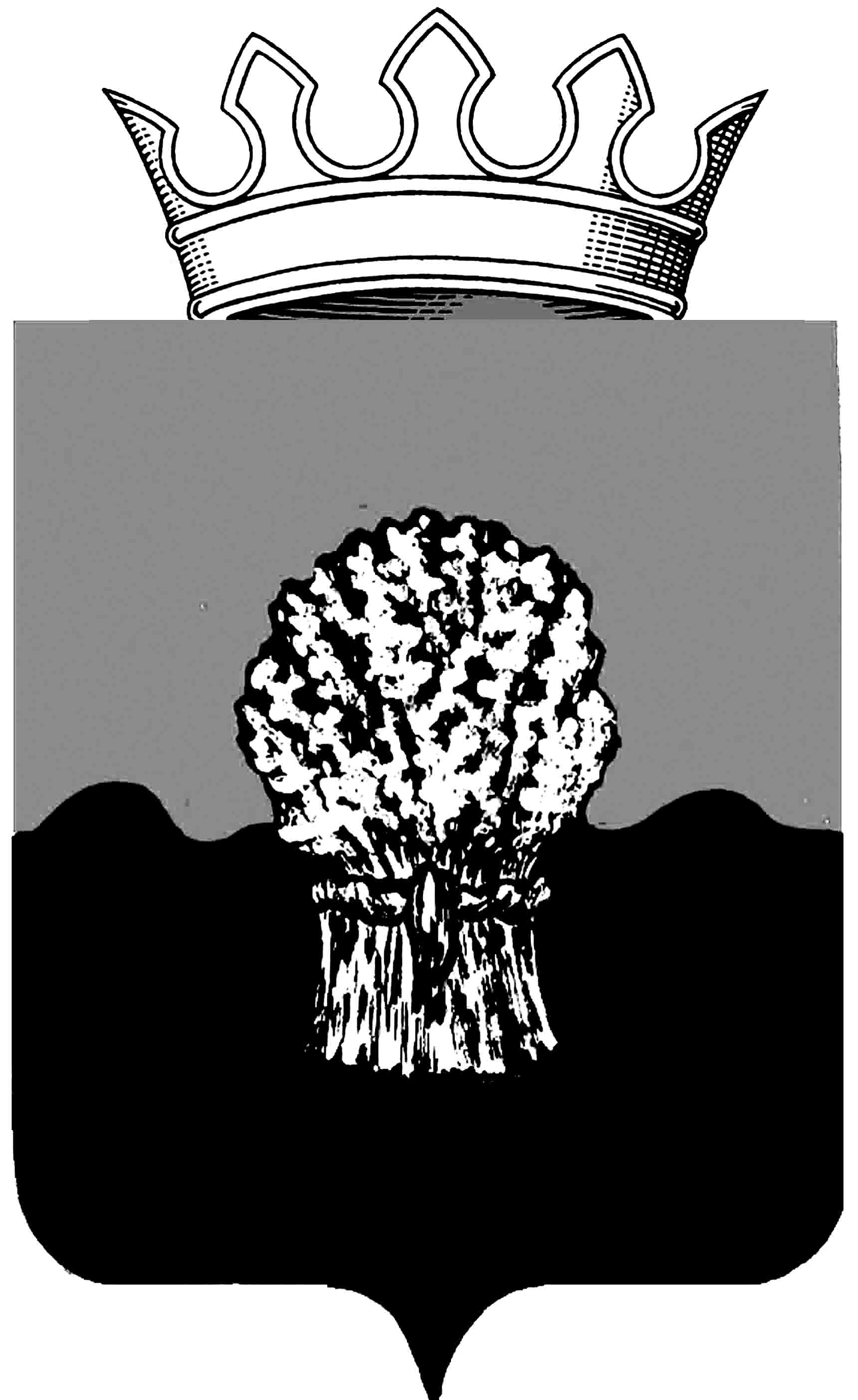 СОБРАНИЕ представителей городского  поселения Междуреченск  муниципального района сызранский Самарской областиТРЕТЬЕГО  созыва                                   Решение                 « 14 »  марта   2018 г.			              	                           № 4О внесении изменений в Устав городского поселения Междуреченск муниципального района Сызранский Самарской областиВ соответствии со статьей 44 Федерального закона от 06.10.2003 № 131-ФЗ «Об общих принципах организации местного самоуправления в Российской Федерации» с учетом заключения о результатах публичных слушаний по проекту решения Собрания представителей городского поселения Междуреченск муниципального района Сызранский Самарской области «О внесении изменений в Устав городского поселения Междуреченск муниципального района Сызранский Самарской области» от 9 марта 2018 года, Собрание представителей городского поселения Междуреченск муниципального района Сызранский Самарской области РЕШИЛО:Внести следующие изменения в Устав городского поселения Междуреченск муниципального района Сызранский Самарской области, принятый решением Собрания представителей городского поселения Междуреченск муниципального района Сызранский Самарской области от 26.05.2014 г. № 16 (далее – Устав):1) в статье 7 Устава: а) дополнить пунктом 4.1 следующего содержания: «4.1) осуществление в ценовых зонах теплоснабжения муниципального контроля за выполнением единой теплоснабжающей организацией мероприятий по строительству, реконструкции и (или) модернизации объектов теплоснабжения, необходимых для развития, повышения надежности и энергетической эффективности системы теплоснабжения и определенных для нее в схеме теплоснабжения в пределах полномочий, установленных Федеральным законом «О теплоснабжении»;»;б) пункт 5 после слов «за сохранностью автомобильных дорог местного значения в границах населенных пунктов поселения,» дополнить словами «организация дорожного движения,»;в) пункт 20 изложить в следующей редакции:«20) участие в организации деятельности по накоплению (в том числе раздельному накоплению) и транспортированию твердых коммунальных отходов;»;г) пункт 21 изложить в следующей редакции:«21) утверждение правил благоустройства территории поселения, осуществление контроля за их соблюдением, организация благоустройства территории поселения в соответствии с указанными правилами, а также организация использования, охраны, защиты, воспроизводства городских лесов, лесов особо охраняемых природных территорий, расположенных в границах населенных пунктов поселения;»;2) в статье 8 Устава: а) признать утратившим силу подпункт 11 пункта 1; б) дополнить пункт 1 подпунктом 15 следующего содержания:«15) оказание содействия развитию физической культуры и спорта инвалидов, лиц с ограниченными возможностями здоровья, адаптивной физической культуры и адаптивного спорта.»;3) в статье 10 Устава:а) дополнить пункт 1 подпунктом 7.1 следующего содержания:«7.1) полномочиями в сфере стратегического планирования, предусмотренными Федеральным законом от 28.06.2014 № 172-ФЗ «О стратегическом планировании в Российской Федерации»;»;б) подпункт 9 пункта 1 изложить в следующей редакции:«9) организация сбора статистических показателей, характеризующих состояние экономики и социальной сферы поселения, и предоставление указанных данных органам государственной власти в порядке, установленном Правительством Российской Федерации;»;4) в статье 12 Устава: а) в пункте 1 слова «в населенном пункте по вопросу изменения границ поселения, влекущего отнесение территории указанного населенного пункта к территории другого поселения» исключить;б) пункт 2 после слов «публичные слушания,» дополнить словами «общественные обсуждения,»;5) статью 23 Устава изложить в следующей редакции:«Статья 23. Сход граждан1. В случаях, предусмотренных Федеральным законом от 06.10.2003 № 131-ФЗ «Об общих принципах организации местного самоуправления в Российской Федерации», сход граждан может проводиться: 1) в населенном пункте по вопросу изменения границ поселения, влекущего отнесение территории указанного населенного пункта к территории другого поселения;2) в населенном пункте, входящем в состав поселения, по вопросу введения и использования средств самообложения граждан на территории данного населенного пункта.2. Сход граждан, предусмотренный настоящей статьей, правомочен при участии в нем более половины обладающих избирательным правом жителей населенного пункта. Решение такого схода граждан считается принятым, если за него проголосовало более половины участников схода граждан.»;6) статью 26 Устава изложить в следующей редакции:«Статья 26. Публичные слушания, общественные обсуждения1. Для обсуждения проектов муниципальных правовых актов по вопросам местного значения с участием жителей поселения Собранием представителей поселения, Главой поселения могут проводиться публичные слушания. 2. Для обсуждения проектов муниципальных правовых актов, предусмотренных частью 5 статьи 28 Федерального закона от 06.10.2003 № 131-ФЗ «Об общих принципах организации местного самоуправления в Российской Федерации», проводятся общественные обсуждения или публичные слушания.3. Порядок организации и проведения публичных слушаний и общественных обсуждений определяется решением Собрания представителей поселения в соответствии с Федеральным законом от 06.10.2003 № 131-ФЗ «Об общих принципах организации местного самоуправления в Российской Федерации», законодательством о градостроительной деятельности и должен предусматривать:1) заблаговременное оповещение населения о начале публичных слушаний (общественных обсуждений), порядке и сроках их проведения, порядке внесения участниками публичных слушаний (общественных обсуждений) предложений и замечаний, касающихся рассматриваемых проектов муниципальных правовых акта;2) информирование населения о содержании проектов муниципальных правовых акта, подлежащих рассмотрению на публичных слушаниях (общественных обсуждениях), а в случаях, предусмотренных законодательством о градостроительной деятельности, также проведение экспозиции или экспозиций проектов муниципальных правовых актов, подлежащих рассмотрению на публичных слушаниях (общественных обсуждениях);3) опубликование (обнародование) результатов публичных слушаний (общественных обсуждений), включая мотивированное обоснование принятых решений.»;7) в статье 35 Устава: а) подпункт 4 пункта 1 изложить в следующей редакции:«4) утверждение стратегии социально-экономического развития поселения;»;б) пункт 1 дополнить подпунктом 11 следующего содержания:«11) утверждение правил благоустройства территории поселения.»;в) подпункт 17 пункта 2 признать утратившим силу;8) пункт 8 статьи 40.1 Устава изложить в следующей редакции:«8. В случае досрочного прекращения полномочий Главы поселения избрание Главы поселения осуществляется не позднее чем через шесть месяцев со дня такого прекращения полномочий. При этом если до истечения срока полномочий Собрания представителей поселения осталось менее шести месяцев, избрание Главы поселения осуществляется в течение трех месяцев со дня избрания Собрания представителей поселения в правомочном составе.В случае, если Глава поселения, полномочия которого прекращены досрочно на основании правового акта Губернатора Самарской области об отрешении от должности Главы поселения либо на основании решения Собрания представителей поселения об удалении Главы поселения в отставку, обжалует данные правовой акт или решение в судебном порядке, Собрание представителей поселения не вправе принимать решение об избрании Главы поселения до вступления решения суда в законную силу.»;9) пункт 6 статьи 44 Устава изложить в следующей редакции:«6) реализация программ и стратегии социально-экономического развития поселения;»;10) статью 55 Устава дополнить пунктом 6.1 следующего содержания:«6.1. Встречи депутата Собрания представителей поселения с избирателями проводятся в помещениях, специально отведенных местах, а также на внутридворовых территориях при условии, что их проведение не повлечет за собой нарушение функционирования объектов жизнеобеспечения, транспортной или социальной инфраструктуры, связи, создание помех движению пешеходов и (или) транспортных средств либо доступу граждан к жилым помещениям или объектам транспортной или социальной инфраструктуры. Уведомление органов исполнительной власти Самарской области, органов местного самоуправления муниципального района Сызранский Самарской области, органов местного самоуправления поселения о таких встречах не требуется. При этом депутат Собрания представителей поселения вправе предварительно проинформировать указанные органы о дате и времени их проведения.Органы местного самоуправления поселения определяют специально отведенные места для проведения встреч депутатов Собрания представителей поселения с избирателями, а также определяют перечень помещений, предоставляемых органами местного самоуправления поселения для проведения встреч депутатов Собрания представителей поселения с избирателями, и порядок их предоставления;Встречи депутата Собрания представителей поселения с избирателями в форме публичного мероприятия проводятся в соответствии с законодательством Российской Федерации о собраниях, митингах, демонстрациях, шествиях и пикетированиях.»;11) пункт 6 статьи 58 Устава изложить в следующей редакции:«6. Изменения и дополнения, внесенные в Устав поселения и изменяющие структуру органов местного самоуправления поселения, разграничение полномочий между органами местного самоуправления поселения (за исключением случаев приведения Устава поселения в соответствие с федеральными законами, а также изменения полномочий, срока полномочий, порядка избрания выборных должностных лиц местного самоуправления поселения), вступают в силу после истечения срока полномочий Собрания представителей поселения, принявшего муниципальный правовой акт о внесении указанных изменений и дополнений в Устав поселения.»;12) пункт 3 статьи 63 Устава изложить в следующей редакции:«3. Муниципальные правовые акты, не затрагивающие права, свободы и обязанности человека и гражданина и не устанавливающие правовой статус организаций, учредителем которых выступает муниципальное образование, подлежат официальному опубликованию (обнародованию) только в случае, если это предусмотрено в самом муниципальном правовом акте.»; 13) в статье 64 Устава:а) название статьи изложить в следующей редакции:«Статья 64. Порядок вступления в силу муниципальных правовых актов поселения, соглашений, заключаемых органами местного самоуправления поселения с органами местного самоуправления других муниципальных образований»;б) пункт 1 изложить в следующей редакции:«1. Муниципальные нормативные правовые акты, затрагивающие права, свободы и обязанности человека и гражданина, устанавливающие правовой статус организаций, учредителем которых выступает поселение, а также соглашения, заключаемые органами местного самоуправления поселения с органами местного самоуправления других муниципальных образований, вступают в силу со дня их официального опубликования (обнародования), если иной срок не предусмотрен федеральным законом. Более поздний срок вступления в силу предусмотренных абзацем первым настоящего пункта муниципальных нормативных правовых актов (соглашений), может быть предусмотрен этими муниципальными правовыми актами (соглашениями).».2. Поручить Главе городского поселения Междуреченск муниципального района Сызранский Самарской области направить настоящее Решение на государственную регистрацию в течение 15 (пятнадцати) дней со дня принятия настоящего Решения.3. После государственной регистрации вносимых настоящим Решением изменений в Устав городского поселения Междуреченск муниципального района Сызранский Самарской области осуществить официальное опубликование настоящего Решения в газете «Вестник Междуреченска».4. Настоящее Решение вступает в силу со дня его официального опубликования, за исключением подпунктов «б» и «в» подпункта 1 пункта 1 настоящего Решения.Подпункт «б» подпункта 1 пункта 1 настоящего Решения вступает в силу с 30 декабря 2018 года.Подпункт «в» подпункта 1 пункта 1 настоящего Решения вступает в силу с 1 января 2019 года.ПредседательСобрания представителей городского поселения Междуреченск муниципального района СызранскийСамарской области                                                                 В.В. Лещев                           Глава городского поселения Междуреченск муниципального района СызранскийСамарской области                                                               А.П. Сосновцев